¿Preguntas, inquietudes, retroalimentación o comentarios?  Escríbanos a: ____________________________________________.Primera edición en español: 2019Copyright © 2019 por 9Marks para esta versión españolaSeminario Básico—El noviazgoClase 3: Primeras etapas del noviazgo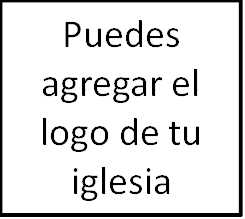 Introducción y evaluación¿De qué manera deben conducirse los cristianos durante las primeras etapas?  Principio básico desde la perspectiva negativa de 1 Tesalonicenses 4:1-8-No se engañen el uno al otro 		Proverbios 16:11 & 20:23Principios básicos desde la perspectiva positiva de Romanos 13:8-14-Amando al otro como a ti mismo (13:8-10) -Reconoce la naturaleza de la vida por venir (13:11-14)Estableciendo intencionesIntimidad emocional Proverbios 4:23 «Por sobre todas las cosas cuida tu corazón, porque de él mana la vida» (NVI).-Intimidad y compromiso -Tiempo invertido -Cosas sobre las que se habla Rendición de cuentasProverbios 15:22 «Cuando falta el consejo, fracasan los planes; cuando abunda el consejo, prosperan» (NVI).Proverbios 11:14 «Donde no hay dirección sabia, caerá el pueblo; mas en la multitud de consejeros hay seguridad» (RVR1960).Proverbios 18:1 «El egoísta busca su propio bien; contra todo sano juicio se rebela» (NVI).Conclusión